Семинар-совещание с секретарями антитеррористических комиссий муниципальных образований Орловской области15 октября 2021 года руководитель аппарата Антитеррористической комиссии в Орловской области Кабин Александр Михайлович провел семинара-совещания с секретарями антитеррористических комиссий муниципальных образований Орловской области по теме: «Совершенствование деятельности антитеррористических комиссий муниципальных образований Орловской области».На мероприятии были рассмотрены вопросы по основным сферам деятельности антитеррористических комиссий муниципальных образований Орловской области, даны рекомендации по совершенствованию работы. Также 15 октября 2021 года в аппарате Антитеррористической комиссии в Орловской области прошли стажировку секретари антитеррористических комиссий Верховского и Знаменского районов Орловской области.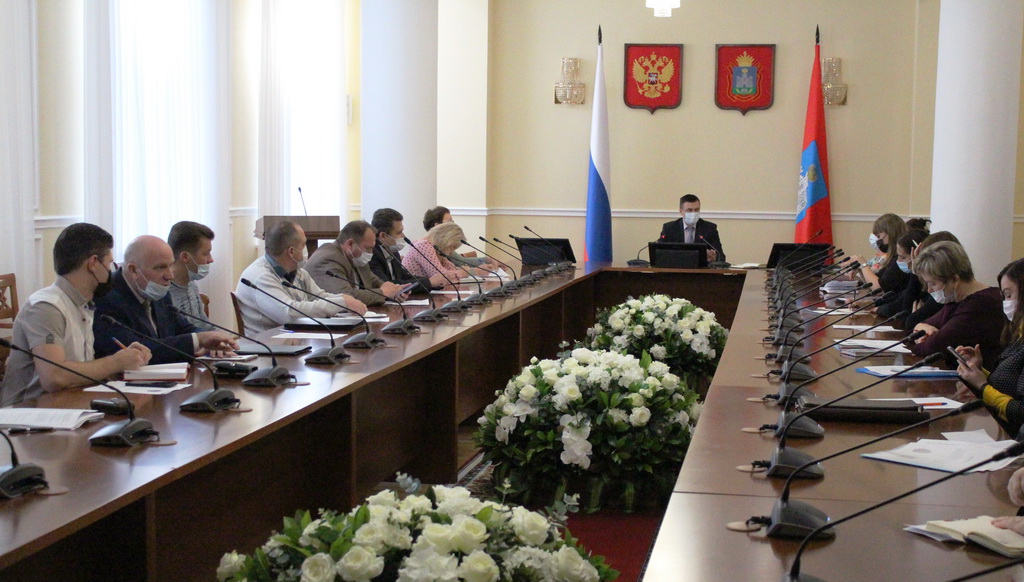 